                                                                                                                   PL 18-GVCỘNG HÒA XÃ HỘI CHỦ NGHĨA VIỆT NAM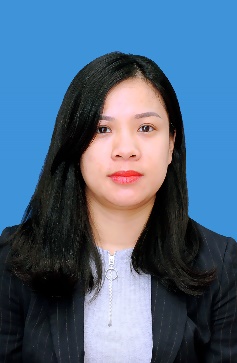 Độc lập – Tự do – Hạnh phúcLÝ LỊCH KHOA HỌC(Theo mẫu tại Thông tư số 09/2017/TT-BGDĐT ngày 04/4/2017 I. LÝ LỊCH SƠ LƯỢCHọ và tên: NGUYỄN LAN ANH                                       Giới tính: NamNgày, tháng, năm sinh: 22/12/1982                                    Nơi sinh: Hà NộiHọc vị cao nhất: Tiến sĩ              Năm nhận học vị: 2015  Nước cấp học vị: Việt NamChức vụ: Giảng viênĐơn vị công tác: Khoa Quản trị kinh doanh - Học Viện Chính sách và Phát Triển, 
Bộ Kế hoạch & Đầu tư.Chỗ ở riêng: Số 5, ngõ 1, Thiên Hiền, Mỹ Đình 1, Nam Từ Liêm - Hà NộiĐiện thoại liên hệ: DĐ: 0818369898E-mail: la.nguyen@apd.edu.vnSố CCCD:  019182001922, cấp ngày 25/4/2021. Nơi cấp: Cục Cảnh sát QLHC về TTXHII. QUÁ TRÌNH ĐÀO TẠOĐại học:Hệ đào tạo: Chính quyNơi đào tạo: Đại học Sư phạm – ĐH Thái Nguyên         Nước đào tạo: Việt Nam                                      Ngành học: Địa lí học                                                      Năm tốt nghiệp: 2004Sau đại học:-  Thạc sĩ chuyên ngành: Địa lí học – Địa lý Du lịch               Năm cấp bằng: 2007    Nơi đào tạo: Đại học Sư phạm Hà Nội    Tên luận văn:  - Tiến sĩ chuyên ngành: Địa lí học                                           Năm cấp bằng: 2015    Nơi đào tạo: Đại học Sư phạm Hà Nội    Tên luận án:  Phát triển du lịch Thái Nguyên với việc khai thác tài nguyên du lịch vùng phụ cận.III. QUÁ TRÌNH CÔNG TÁC CHUYÊN MÔNIV. QUÁ TRÌNH NGHIÊN CỨU KHOA HỌC1. Các đề tài nghiên cứu khoa học đã và đang tham gia trong 5 năm gần đây nhất:2. Các công trình khoa học đã công bố trong 5 năm gần đây nhất:Hà Nội, ngày 25 tháng 8 năm 2023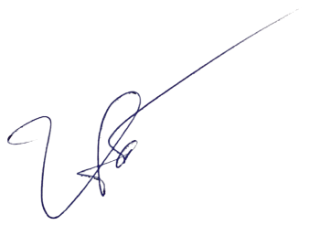 								TS. Nguyễn Lan Anh3.  Ngoại ngữ:1. Tiếng Anh- Mức độ sử dụng: Văn bằng 2 Ngôn ngữ Anh – ĐH Ngoại ngữ - ĐHQGHNThời gianNơi công tácCông việc đảm nhiệm2004 - 2008Khoa Địa lí – Đại học Sư pham – ĐH Thái NguyênGiảng viên2008 - 2016Khoa Cơ sở ngành – Cao đẳng Du lịch Hà NộiGiảng viên2016 - 2018Phòng Quản lí khoa học và Hợp tác quốc tế - Cao đẳng Du lịch Hà Nội.Chuyên viên phụ trách8/2018 – 2/2023Phòng Đào tạo, QLKH và HTQT - Cao đẳng Du lịch Hà NộiChuyên viên2/2023 - nayKhoa Quản trị kinh doanh - Học viện Chính sách và Phát triểnGiảng viênTTTên đề tài nghiên cứuNăm bắt đầu/Năm hoàn thànhĐề tài cấp (NN, Bộ, ngành, trường)Trách nhiệm tham gia trong đề tài1“Nghiên cứu xây dựng cơ chế, chính sách, mô hình quản lý, sử dụng khôn khéo đất ngập nước tại Khu Dự trữ Sinh quyển ven biển liên tỉnh Châu thổ Sông Hồng”2017 - 2018ĐT KHCN cấp nhà nước – Bộ KH - CNThư kí đề tài2“Nghiên cứu các nhân tố ảnh hưởng đến quyết định lựa chọn học nghề Quản trị khách sạn tại trường CDDLHN”2019ĐT NCKH cấp trườngThành viên chính3“Mô hình phát triển du lịch theo hướng tăng trưởng xanh vùng duyên hải Bắc Bộ”2020 ĐT KHCN cấp Bộ VH – TT và DLThư kí ĐT4Nghiên cứu hiện trạng, nhu cầu, đề xuất và áp dụng thử mô hình xây dựng, sử dụng và quản lý nhãn sinh thái cho các sản phẩm, dịch vụ tại Khu Dự trữ sinh quyển thế giới của Việt Nam.2020 - 2023ĐT KHCN cấp nhà nước – Bộ KH - CNThành viên tham gia5Nghiên cứu, đánh giá giá trị di sản địa chất và các di sản khác làm cơ sở khoa học hướng tới thành lập Công viên địa chất toàn cầu UNESCO ở tỉnh Phú Yên2020 - 2023ĐT KHCN cấp nhà nước – Bộ KH - CNThành viên chính6Phát triển sản phẩm du lịch chăm sóc sức khỏe ở Việt Nam2022 - 2023ĐT KHCN cấp Bộ VH – TT và DLChủ nhiệm đề tàiTTTên công trìnhNăm công bốNguồn công bốSách/ Giáo trìnhSách/ Giáo trìnhSách/ Giáo trìnhSách/ Giáo trình1Sách Địa lí Du lịch Việt nam2017Nhà Xuất bản Giáo dục2Giáo trình Giao tiếp kinh doanh Du lịch(Giáo trình cấp Bộ VHTTDL)2015Nhà xuất bản Giáo dục Việt Nam3Sách Biển đảo Việt Nam2018NXB ĐH Quốc gia HN4Sách CSLL và thực tiễn phát triển Du lịch ở Việt Nam.2018NXB Giáo dục Việt NamBài báoBài báoBài báoBài báo1Du lịch làng nghề - hướng phát triển du lịch xanh của Thái Nguyên2017Tạp chí du lịch số tháng 10/2017, tr 15. 2Phát triển du lịch sinh thái dựa vào cộng đồng tại Vườn quốc gia Xuân Thủy2019Tạp chí Môi trường, Chuyên đề II, 8/2019/ tr793Di sản văn hóa Hồ Tây – Không gian du lịch cần được bảo tồn2020Tạp chí du lịch số tháng 8/2020, tr 13.4Sức hút từ mô hình du lịch ven đô Hà Nội.2020Tạp chí du lịch số tháng 09/2020, tr 12.5Hiện trạng mô hình khai thác phát triển du lịch CSSK ở suối khoáng Mỹ Lâm – Tuyên Quang2021Kỉ yếu HT: Phát triển du lịch CSSK ở Việt Nam. Viện NCPTDL, 9/2021; trang 1466Đề xuất tiêu chí đánh giá phát triển du lịch theo hướng du lịch xanh. Nghiên cứu tại Vân Long (Ninh Bình).2023Hội thảo KH Quốc tế, Phát triển kinh tế xanh ở Việt Nam, NXB Hà nội, trang 4017Cơ chế chính sách phát triển nguồn nhân lực chất lượng cao phục vụ phát triển du lịch tại Việt nam – Những vấn đề đặt ra  2023Hội thảo KH quốc gia, Viện NC phát triển du lịch8Kinh nghiệm của Ấn Độ về truyền thông sản phẩm du lịch Chăm sóc sức khỏe thông qua khách du lịch đến nước sở  2023 Hội thảo quốc gia “Giải pháp thu hút khách du lịch Ấn Độ đến Việt Nam”, Viện NCPT Du lịch, trang (98 – 103)Tài liệu chuyên mônTài liệu chuyên mônTài liệu chuyên mônTài liệu chuyên môn1Chương trình, tài liệu bồi dưỡng kỹ năng nghề đối với nghề Quản trị khách sạn2018Chương trình Quốc gia Tổng cục Dạy nghề - Bộ LĐ - TBXH2Chương trình Ngân hàng câu hỏi kĩ năng nghề Quản trị khách sạn2019Chương trình Quốc gia Tổng cục Dạy nghề - Bộ LĐ - TBXH              Xác nhận của cơ quanNgười khai ký tên(Ghi rõ chức danh, học vị)